Руководитель ШСК «Олимп»МАОУ «Полазненская  СОШ №1»                                                 /М.А. Тюрикова/Паспортшкольного спортивного клуба «Олимп»МАОУ «Полазненской СОШ № 1»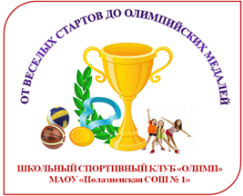 